\\\\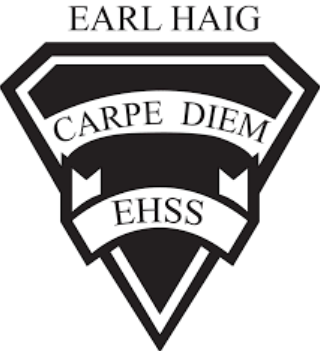 Course Outline and Evaluation SummaryCourse Code                                                             Course Outline and Evaluation SummaryCourse Code                                                             Title of Course:       ENG4C1 416-395-3210 ext 20090416-395-3210 ext 20090Department: ENGLISHCourse DescriptionThis course emphasizes the development of literacy, critical thinking, and communication skills.  Students will study the content, form, and style of informational texts and literary works from Canada and other countries; they will write reports, correspondence, persuasive essays, and students will build a writing portfolio throughout the year. They will also analyse media forms, audiences, and media industry practices.  An important focus will be on establishing an appropriate voice and using business and technical language with precision and clarity so that students can move on confidently to college and the world of work.Course EvaluationCourse evaluations incorporate one or more of the achievement categories (KICA). In English classes the categories are embedded within the four core strands below. The final grade is calculated using the weighted percentages below.Course EvaluationCourse evaluations incorporate one or more of the achievement categories (KICA). In English classes the categories are embedded within the four core strands below. The final grade is calculated using the weighted percentages below.Course EvaluationCourse evaluations incorporate one or more of the achievement categories (KICA). In English classes the categories are embedded within the four core strands below. The final grade is calculated using the weighted percentages below.Course EvaluationCourse evaluations incorporate one or more of the achievement categories (KICA). In English classes the categories are embedded within the four core strands below. The final grade is calculated using the weighted percentages below.Course EvaluationCourse evaluations incorporate one or more of the achievement categories (KICA). In English classes the categories are embedded within the four core strands below. The final grade is calculated using the weighted percentages below.Course EvaluationCourse evaluations incorporate one or more of the achievement categories (KICA). In English classes the categories are embedded within the four core strands below. The final grade is calculated using the weighted percentages below.Term Work:A variety of tasks where you show your learning and have marks assigned using the Achievement Categories/StrandsA variety of tasks where you show your learning and have marks assigned using the Achievement Categories/StrandsSummativeEvaluation:Marked summative tasks which assess your learning on the entire courseMarked summative tasks which assess your learning on the entire course70%30 %Reading30%15%Culminating Task70%30 %Writing30%15%Culminating Task70%20 %Oral Literacy30%15%Final Exam 70%20 %Media Studies30%15%Final Exam Learning SkillsLearning skills provide Information to help students understand what skills, habits & behaviours are needed to work on to be successful. These are not connected with any numerical mark. A brief description of each skill can be found here. Responsibility, Organization, Independent Work, Collaboration, Initiative and Self-RegulationE – Excellent    G – Good    S – Satisfactory    N – Needs ImprovementRequired Materials: Any educational resource required for this course will be provided by the school. It is the student’s responsibility to come to class with these materials. School/Departmental/Classroom ExpectationsAttendance: The student is expected to attend class on time. Parents/guardians will be contacted if late/attendance becomes an issue/hindrance. If the student knows about an absence in advance, they should contact the teacher.Plagiarism/Cheating: A mark of 0 will be assigned for any work submitted that does not belong to the student. A mark of 0 will be assigned to a student who was found to have cheated. Parents/guardians will be informed.Missed Work: If a student is absent from class, (e.g. illness, sports team) it is their responsibility to find out what they have missed and to catch up. The student is responsible for completing all of the work that was missed due to an absence. If a student misses an assignment or test without a legitimate explanation and documentation, marks up to and including the full value of the evaluation may be deducted. Make-up tests must be arranged to be written.Late Work: Late work may result in a deduction of marks up to and including the full value of the evaluation.Course Assessment TasksCourse Assessment TasksCourse Assessment TasksCourse Assessment TasksUnit/Topic/StrandTextMajor Assignments / EvaluationsEstimated DurationUnit 1: MediaVisual Texts, PSAs, Film TrailersEach term will be based on:Analysis of media texts (visual, PSAs, film trailers, documentaries) Personal response journalsDemonstration of critical-thinking skillsResponses to literature and mediaAnalysis of literary and dramatic techniquesCreative, persuasive and informational writing, for different audiences and purposes, in a variety of formsRevising writing, with a focus on ideas, clarity, accuracy and coherenceEditing to produce final drafts, using the writing processRound-table discussions16 classesUnit 2: Short Written and Oral Texts An examination of an assortment of texts, including essays, poetry, short story, drama, and media. Each term will be based on:Analysis of media texts (visual, PSAs, film trailers, documentaries) Personal response journalsDemonstration of critical-thinking skillsResponses to literature and mediaAnalysis of literary and dramatic techniquesCreative, persuasive and informational writing, for different audiences and purposes, in a variety of formsRevising writing, with a focus on ideas, clarity, accuracy and coherenceEditing to produce final drafts, using the writing processRound-table discussions24 classesUnit 3: Novel Study Possible selections include The Bite of the Mango;  A Long Way Gone, The Kite Runner, The Circle, Death of a Salesman or other contemporary works.Each term will be based on:Analysis of media texts (visual, PSAs, film trailers, documentaries) Personal response journalsDemonstration of critical-thinking skillsResponses to literature and mediaAnalysis of literary and dramatic techniquesCreative, persuasive and informational writing, for different audiences and purposes, in a variety of formsRevising writing, with a focus on ideas, clarity, accuracy and coherenceEditing to produce final drafts, using the writing processRound-table discussions24 classesUnit 4: Book ClubsThis unit will enable students to synthesize what they have learned in previous units and allow for choice and independent learning and exploration of relevant topics. Each term will be based on:Analysis of media texts (visual, PSAs, film trailers, documentaries) Personal response journalsDemonstration of critical-thinking skillsResponses to literature and mediaAnalysis of literary and dramatic techniquesCreative, persuasive and informational writing, for different audiences and purposes, in a variety of formsRevising writing, with a focus on ideas, clarity, accuracy and coherenceEditing to produce final drafts, using the writing processRound-table discussions16 classesUnit 5: Documentary Summative This unit will allow students to consolidate their knowledge regarding the key concepts of media literacy and allow for choice and independent learning and exploration of relevant topics. Each term will be based on:Analysis of media texts (visual, PSAs, film trailers, documentaries) Personal response journalsDemonstration of critical-thinking skillsResponses to literature and mediaAnalysis of literary and dramatic techniquesCreative, persuasive and informational writing, for different audiences and purposes, in a variety of formsRevising writing, with a focus on ideas, clarity, accuracy and coherenceEditing to produce final drafts, using the writing processRound-table discussions8 classesCulminating Task(s)Analysis of Media Texts, Presentations, Blogs, Debates and Structured Interviews.Summative project 15% (Based on Oral Literacy and Media Studies)